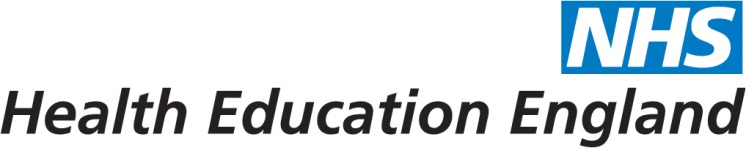 PRACTICE PEN PORTRAIT FOR EDUCATIONAL SUPERVISOR APPLICATIONSPractice NamePractice AddressIncluding Postcode:PracticeTelephone No:Website:PracticeEmail:SUMMARY OF PRACTICESUMMARY OF PRACTICESUMMARY OF PRACTICESUMMARY OF PRACTICESUMMARY OF PRACTICERange of Services:Range of Services:Range of Services:Range of Services:Range of Services:Number OfSurgeries:Number OfSurgeries:Number OfSurgeries:Number OfSurgeries:Number OfSurgeries:Extra Facilities in thePractice(e.g. Education Rm):Extra Facilities in thePractice(e.g. Education Rm):Extra Facilities in thePractice(e.g. Education Rm):Extra Facilities in thePractice(e.g. Education Rm):Extra Facilities in thePractice(e.g. Education Rm):Awards Achieved byThe Practice:Awards Achieved byThe Practice:Awards Achieved byThe Practice:Awards Achieved byThe Practice:Awards Achieved byThe Practice:DETAILS OF STAFF EMPLOYED AT THE PRACTICEDETAILS OF STAFF EMPLOYED AT THE PRACTICEDETAILS OF STAFF EMPLOYED AT THE PRACTICEDETAILS OF STAFF EMPLOYED AT THE PRACTICEDETAILS OF STAFF EMPLOYED AT THE PRACTICEDentists:Hygiene/Therapist(s): Dental Nurse(s):Receptionist(s):PracticeManager:Additional Staff in The Practice(give details of visiting Specialists also):Additional Staff in The Practice(give details of visiting Specialists also):Additional Staff in The Practice(give details of visiting Specialists also):Additional Staff in The Practice(give details of visiting Specialists also):Additional Staff in The Practice(give details of visiting Specialists also):Is the Practice Privately owned or Corporate? Percentage Mix of NHS/ Private PatientsIs the Practice Privately owned or Corporate? Percentage Mix of NHS/ Private PatientsIs the Practice Privately owned or Corporate? Percentage Mix of NHS/ Private PatientsIs the Practice Privately owned or Corporate? Percentage Mix of NHS/ Private PatientsIs the Practice Privately owned or Corporate? Percentage Mix of NHS/ Private PatientsLOCATION OF PRACTICE AND AREAS OF INTERESTDescription of LocationSurrounding AreasOf Interest and LocalAmenitiesAccess and PublicTransport LinksSocial Life OfferedBy the Practice